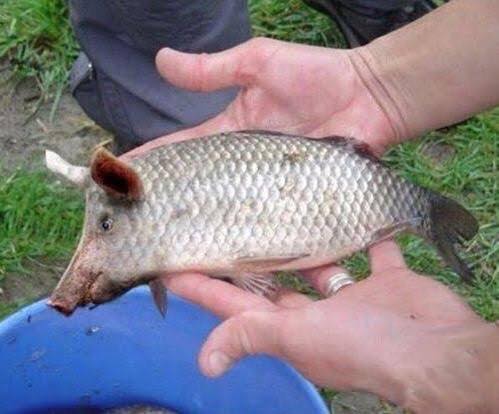 Actual photograph of a living Pig Fish.The Ape, Me, and the Pig up a Tree                                              What it’s all about?       By HK MayfieldFirst and foremost.  Upon presenting my theory or hypothesis, I would like to keep all official scientifically named references to a minimum and rely predominantly on layman’s speech.  This is to try and help maintain clarity for those not versed in Latin, Greek, and the use of codes, symbols or the like.I would also suggest that you suspend or put to one side any referencing of theology, religion, monotheism or such as this will only serve as a distraction from the debate.  Let us merely stay with the topic of time and evolution as we humans understand it, time passing and the physical changes in various species brought about by natural earthly conditions and contributing factors.Or, for the monotheist, maybe one could imagine the big bang as being a single idea sparking in God’s brain, with it being the whole of the eternal cosmic never-never.  Then left to grow or fade over time?  How about that for a concept?  We are in the great creator's brain and his subconscious mind!  He must have left earthly nature in overall control to govern us in its way and fashion but under his supreme authority.  Not necessarily by having earth nature administering all of his direct instructions or wishes.  Just a, ‘see what happens deal,’ if we were meant to grow and prosper. The first part of my introduction is to ask the reader to imagine that they are looking out of a window that has nothing to be seen outside of it.  Pitch black, with absolutely no illumination of any kind.Because there seems to be no overall acceptable concept concerning eternity and the endlessness of deep outer space and beyond that can be called upon as a reliable reference. My suggestion is that we focus only on the interior of the window area used as a reference point and try to home in on what is a minute area meant to be our galaxy and all that about.  You stare out into the blackness for a while, and then suddenly there is a distinct appearance of an unmistakable bright light accompanied by some clear coloured light or frantic activity, varying in intensity.  The brightness outside of the window quickly starts to fill up the space between the window frames with increasing volume.  It becomes evident to the viewer that there are what appear to be massive clouds of dust or gas particles being forced outwards from the explosion epicentre in all directions.  Some debris passes by all sides of the window frame to be hurled way out of sight from the now illuminated portion of the usually dark outer space area we are viewing.  Never to be seen or located again. There are also, incredibly massive, solid like objects, as in pre-historic rock or stable formations that had been sucked into and trapped by the power of the continually moving and rotation of the phenomenon.  Before the fracture, fissions and fusion finally erupted in violent motion and being trajected and destined to then travel in an orbital motion around the newly arrived, life-giving energy force, the Sun, due to its incredible magnetic attracting and pulling capabilities. Some gases and molten material eventually cooled and started to harden, becoming planets or massive meteorites.  But all in all, the shotgun effect of the mighty blast that had initially regurgitated the contents of the black hole and spread the great deluge wide and far too human standards, but a barely recordable small puff in the vast never-never.However, amongst this sudden appearance of light and hurtling objects is an area of intense brightness that it illuminates clearly, all that can now be seen through the window due to the newly appeared burning gas ball emitting vast plumes of flame, flares and radiation waves.Have we not witnessed similar to what the initial explosive results of a vast black hole would be, spewing long-held and vastly different accumulated components picked up along the way through its outer space journey, matter, waste, obsolete solids, particles, gases, plasma, electrical storms, etc. Then, of course, there is the massive ball of hydrogen that is now aflame and burning intensely, its ignition caused by friction, then fission and fusion when the eruption of the black hole initially took place, later giving birth to the eventual vast fireball of intense radiation causing energy, now being recognised as the Sun.  What is a black hole?  A black hole is said by scientists to be a vast spherical shaped, continually moving and rotating evolving mass of incredible magnetically charged fields capable of drawing natural space flotsam and jetsam into it and containing it.  Any lesser or weaker magnetically charged fields or particles would be drawn into the black hole as it continues on its previously random and strange journey.  Although it may have started as no more than a small storm or wind like action and movement within an area of the forever, that only gained momentum, size, and content through natural progression and increasing magnetic pulling powers.  After all, a big black hole has nothing to do, but to roll around heaven all day!Is it not possible to simulate a reduced explosion of similar contents that could or would be found contained inside of a black hole for experimental purposes?  A smallish vacuum sealed box would do for the experiment as all that needs to happen is for an initial explosion of the simulated contents of the mini black hole to take place.  Then, feed a continual source of radiation to an element to fill the box with radiation simulating the presence of the Sun.  Have rocks positioned and rotating in orbit similar to the planets now surrounding the Sun?  Apply whatever needs to be required to speed up the process of simulation, such as adding environmental elements and bacteria, sulphates, salts, etc.  That would take too long to form otherwise naturally.  Leave and monitor.  Could we simulate or replicate the beginning of first earthly life?  Or would we need to introduce deep space atmospheric conditions and any of its mysterious contents to be present in the experimental box?Contrary to common belief, the vast and endless makeup of what we term deep outer space is neither empty or is it ever still.  Although, to the naked human eye, it appears to be space as we stare into the heavens.  There is nowhere that is void of something else in existence.  It may not have any oxygen content, but it will have something throughout its being, whether it is a gas, bacteria, plasma, energy force or anything that is just not known to humanity.  But there are no vacuums, unfilled areas, or vacant spaces.There is some activity taking place; it's just that we have not been able to discover what is indeed in the make- up of outer space eternity.  We may have rock and dust samples from the moon or fragments of meteorites that came crashing to earth from Mars. But we do not seem to be taking samples of the so-called nothing of space, call it atmosphere, essence, or whatever.  What is in the make-up of the void?  What sort of building blocks may there be found?  Is it constant and stable, or is it a constantly changing environment within itself?  Although impervious to time as we know it.  There is no need for time in the great out there as it has always existed, it does exist, and it still will exist.  No start, no end, just existence in its truest rawest, and specific form.  There is no time, but there are happenings and endings of uncountable possibilities that may take place somewhere out in the never-ending zone.  Because distance is of no importance way out there in the forever, the likes of wandering black holes popping and exploding could be a common cosmic occurrence, creating who knows what sort of galaxies and strange planetary life.  But far, too far away for us to ever visit or even discover and monitor. It is just not possible to observe any such activity, so does that mean we have to dismiss it as impossible? Eternity!  Forever. Endlessness. No boundaries.  Deep outer space is not, never has been, and never will be stationary.  Even the Sun and the planets have moved and drifted from the original area of the big bang.  Because the cosmos has stabilised somewhat, and the planets revolve around the sun, everything is still moving to the rhythm of the great endlessness.  Plus, there appears to be no need for things to be stationary, it is not as if any form of existence could fill outer space.  Although it may appear to be motionless as we peer up into the great out there, what we don’t see and cannot measure is the continual motion that is taking place at any given moment in time.  It doesn't stop; it has no predesignated path to follow.  No plot strong rhythm or cycle. It is random in its ebb and flow any kneading or compressing, expansion or dilation all in harmony. And it is continuous with no other power or energy able to interfere with it or to influence it in any way.  It moves, rolls, or flows to its rhythm.  Much like all forms of nature, whether it is the nature controlling cosmic activity and law, or earth nature that rules all of the happenings that take place, and dictates how we and all other creatures are forced to comply with nature's intent or perish! The Earth eventually cools down over time and starts to solidify in its make-up.  Tectonic plates move, mountains and ranges form.  The planet atmosphere is initially toxic, and the earth is barren of any life.Then the rapidly building gas composition of the Iron content trapped in the earth’s surface started to escape, rise to the surface and help put oxygen into the atmosphere.  This major event was followed by moisture, eventually leading to cloud formation, roaring winds, and rain.The Oceans gradually start to form and build.  The salt content is due to the releasing of significant natural salt deposits already accruing in the earth's early dry spell.  The cooled and solidified landmasses start to sprout vegetation. The primal soup which was the original beginning of the oceans was to give the start to a single cell lifeform, similar to the Amoeba.  This naturally forming organism, due to natural attraction and harmonious coexistence of individual bacteria was to lead to all other forms of creatures, species of animals, mammals, etc.And now to the second part of my theory concerning human evolution and presenting a hypothetical, evolutionary Rubik's cube that can be figured out, but by how many of us.But then again!  If we keep in mind that all controlling earthly nature itself does not recognise or treat humankind any more favourably or with any more care and consideration than any other living creature.  It is merely the rule of the fittest survive set down by nature.  Earth nature may very well indeed provide the opportunity for human life to take place and exist, but in stark reality, human life is no more than merely another link in the food chain of earthly life forms.  Alive or dead, we are an essential part of the food chain that supports life sources such as bacteria and other organisms, and especially noticeable when decomposition of a human body or cadaver happens.  There is even a species of insect, a fly, that is known as the cadaver fly, that seeks explicitly out and lays its eggs in cadavers so as they successfully hatch and feed on the corpse. Before land animals and creatures came into existence, life predominantly started in the slurry and primal soup which eventually turned into clearer and a more diluted liquid form to be known as water, as we now know it, although heavily salty in composition.Fresh or salt-free water would only come about after the earth's atmosphere had settled somewhat and movement creating high thermal winds and currents, and low cloud formation through the raising of Seawater, minus the salt content due to the salts natural weight, via evaporation.  Then released and dropped back down to earth when becoming too sodden and heavy in content within the clouds to fall and be caught forming freshwater lakes and natural dams in natural catchment areas.  Then any excess water would be naturally directed into rivers and streams to provide water and moisture to the lower lands and to stimulate vegetive growth.     It is now known from the discovery of fossilised specimens found and taken from various seabeds and even the shoreline that confirm the incredibly huge size that a lot of early sea life became.  There is evidence of the Megalodon, a colossal shark bigger than any whale, plus, gigantic prawns and countless other species of fish, crustaceans and molluscs.  But as a beautiful example of perfection, and apart from a reduction in size over time, there is the shark.  The shark is a creature that has a composition mainly of cartilage and is immune from developing cancers.  And it had not had to succumb to change via mutation, morphing, or necessity.  Also along with the crocodile, being a brilliant example of a true reptilian Dinosaur.  And what's relevant is both species being predominantly carnivorous.  If given the opportunity to eat red meat they will!  A lot of these fish and sea creatures were to eventually venture out of the water onto dry land, initially for small spells, and probably in search of food, as in muscles and oysters, shellfish, weed and mosses growing on rocks close to the shoreline.  They were still using gills to breathe, therefore initially having to return to the water.  Over time the sea eel would venture ashore to become the lizards and snakes.  Other fish evolved into various other land-dwelling, air-breathing animals after developing lungs and legs.  Lizards and the likes of eels developed legs, but snakes didn’t.  Seals and Sea-lions are an excellent example of a fish or Sea creature venturing out of the water and developing lungs to allow it to stay on land or above the waterline and breathe in oxygen instead of using its former gills to breathe.  It is capable of holding breath for a noticeable amount of time underwater before it needs to re-surface to replenish its oxygen supply.  A similar change of environment provided the crocodile with the same abilities as the seal.In the early development of land animals, the mutations, the physical and chemical changes that would have taken place would more than likely shock or terrify us, present-day humans, if we were to have witnessed them in the living flesh.  What manner of creatures appeared and then became extinct and are not recognised, as they are the lost species of animals.Speed things up a couple of million years or so to a time of vast land roaming vegetarian Dinosaurs giving way to some carnivorous species that were destined to eventually become what we know as birds in this present day.  Plus an asteroid strike or two to the earth to produce an age of airborne dust and particles vastly altering the amount of sunlight for vegetive growth on land that was imperative for the vegetarian species to survive, but causing overall downsizing of animals of all species and makeup. Then we have to take into consideration the matter of physical change brought about through repetition.  As an example:  The Giraffe did not start life with a neck that was nearly as long as its body.  Over time the Giraffe had continually tried to pick fruit from trees a little higher than its original height.  In doing so, in a systematic and determined effort, the Giraffe started to stretch and permanently grow the muscles in its neck until it eventually had a long enough neck to access the rewards of most fruit-bearing trees.There is the example of the fish called the Flounder.  This fish started life as a customarily shaped fish with its eyes on each side of its head.  It had proven to be easy prey for other fish and marine life, so it took to burying itself into the sandy bottom of the oceans and ambushing its smaller prey by the element of surprise by snatching at it while being hidden underneath the sand.  To suit its more permanent position under the sand, one eye of the fish had eventually moved around the head to be then permanently positioned alongside the other eye and the body of the fish becoming flat instead of barrel-like shape.  The million dollar question is how much of this phenomenon of change through the animal’s recognised need or requirement for modification to suit its prospects of better or easier chances of survival and its continuation as a species, influences that change.  And how much is left to the wonderfully magical process of natural change via compatible, if the not coincidental mutation or some other on-board instinctive design system responsible for triggering instructions for physical morphing and transition to a better-suited form in its environment, in the creature involved?      Some species of modern-day birds, although having no teeth, are still carnivorous, such as the Eagle, the Owl, the Hawk, Ravens and Crows.   They have razor sharp bills to rip and tear, with their claws assigned mainly to gripping their prey. And then we come to the impending arrival of early humankind.  Where did the earliest human come from?  Did humanity descend from the Ape?  No! We categorically did not!  Another great misconception held by the general public is that we are a unique species and favoured individuals.  Humankind, the Ape, and the Pig as we know have been certified and recorded as all having a common ancestor.  But what the creature or animal was we cannot at present positively identify.  We need to find some well-preserved bones or mummified remains of a creature that lived hundreds of thousands, or millions of years ago, that may not have been great in numbers, primarily residing in tropical jungle and highland areas.  And with nothing to base an artist’s impression on we are left with speculation and imagination. Some people refer to our ancestry as having a missing link in evolution.  But there is not a missing link in our development, but there is a lost record of a definitive and specific, natural earthly born and bred animal that had probably been through all of its natural evolutionary changes, that had been in existence for a very long period.  It is said by scientists that any species can only expect to exist for X amount of time, and they estimate that humankind's time will last for approximately 10 million years. The animal that I am referring that would prove that there was no missing link would have been hairy and was already able to stand partially erect, due to its rear legs being short but powerful, and its front legs long with claws, similar in overall shape to today’s hyena.   At least being able to stand upright on its hind legs to a noticeable degree, even if it was only for brief periods, is what I have given the working title; ‘Goytte’  Abbreviation for; ‘Go on, your turn to evolve.’  Think if you will, along with the lines of a modern-day bear or even gorilla-like animal in walking movement and stance.  It is far from a bipod, but it can stand erect on its hind legs to fight, or to reach upwards for something.  It can even take limited paces while standing reasonably straight.As for the head of the imagined animal, it is more than likely that it possessed a snout, maybe long and boxlike as a bear’s snout.  Or perhaps more so like a modern day gibbon or Baboon.  It probably had large incisor-like teeth, with a possible set of tusks on the lower jaw.  It would have been both a vegetarian and a carnivore.  Being able to forage and rut for hidden bulbs, roots, and other vegetation.  But it would have been a natural carnivore and carrion eater also, with a well-established digestion system to suit.  It would have maintained merely both forms of diet, vegetarian/carnivore to survive, especially in times of natural food restrictions or shortages.  It was an animal that was probably as tall as an Ape, but not as large as a bear, maybe the size of a giant wolf.  It would have had a tail, and more than likely had claws.  It would have been strong, able to climb like a feline, vicious and tenacious, quick moving, reasonably agile, and proficient as a hunter and a predator.  Apart from mating periods, it may have been a solitary living creature.  Its natural digestive system would have already been fully functioning and quite capable of digesting flesh or meat, as it had relied on consuming other animals.  Instinct would have told it that at its time of existence that vegetation was still very much a trial and error thing, with more than a few noxious plants and vegetation to be avoided after a lot of fatal trial and error experiments had taken place.  But warm-blooded, moving animals would have already proven to be a safe and a more plentiful food source for them to hunt.  As with reality, sometimes it does shock, but the truth is that early man, feral and not having morals or empathy necessarily for its prey or enemies would have discovered the benefits and nourishment involved in practising cannibalism and eating red meat long, long before he ever found the benefits of grains and vegetation. The question can be asked: ‘Did cannibalism practised by pre-homo beings initially trigger a chemical reaction that led to eventual mankind developing the two extra chromosomes that we have in our make up more than, and distinguishing us from the Ape?’Evidence concerning the structure and shape of the snout and teeth that can be found on today’s Gibbon, the fierce, aggressive and vicious member of the Ape family, may well give some indication as to similar features of the ‘Goytte’ and who are undoubtedly carnivorous when forced to be.   Not only them, shock, horror!  But chimpanzees have also been witnessed group cannibalising other species of monkeys and apes when they had strayed into the packs feeding territory.  Beating them severely with lumps of broken, dead wood and using their powerful forearms to smash their victim.  Only then to drag and pull the dying ape to pieces, with their hands, and then commence to eat the fresh warm flesh from parts of the attacked apes body and severed limbs.  All this was caught on camera by a group of expedition scientists.So, had the aging and fading ‘Goytte’ finally succumbed to natural species extinction and eventually died out through natural causes and timing?  The few remaining lineage survivors had already separated and carried on their way, eventually evolving into three different significant species.One strain of the Goytte species which we will refer to as super-Cousin, fearing much bigger predators and looking for fresh food supplies ventured away from their natural habitat of the semi-open highlands into the jungles and bush.  Here they took to climbing the trees up into the canopy to hunt for birds and other small creatures.  Plus they had discovered the copious amounts of fruit, nuts, berries, and other vegetarian delights that were available in the treetops.Over time their snouts shortened and the eyes moved to the front of the face.  Plus they developed a shoulder structure much more beneficial to treetop dwelling by becoming rotated in such a way that it was more conducive to hanging and swinging in a more permanent mode of movement throughout the trees, retaining their long arms and developing into apes.  Unlike their relatives who had chosen to stay out in the highlands and required a move to and fro, a carrying type of arm movement.  The now tree dwelling Goytte’s claws had turned to fingers with a rotating thumb making it easier and far less messy than when first using their nails to fetch and peel the plentiful bounty of fruit at hand and their disposal.  Their diet drastically changed but they still retained carnivorous traits and could and yet can comfortably digest red meat.Then there were the other relatives that had not entered full jungle living, but had stayed out in the highlands and had become easy prey for larger predators and had tried to stay close to the ground to keep out of sight or easily detectable.  Their front legs had begun to shorten to allow better them to stay low to the ground but maintain speed while travelling through the bush.  They retained their snouts as they had developed a very keen sense of smell from the need to detect buried food sources.  The nostrils of the animal in question were eventually becoming more significant in size, plus developing a flat disc shape at the end of the snout to press against the earth to detect edible foodstuffs more accurately and efficiently.  And then by being helped along their road to change by further developing razor sharp and extremely strong tusks in the lower jaw to act as a further form of self-defence mechanism and to better cater for rutting.  Because of the sizeable weight and shortened legs they developed cloven hooves to be able to withstand the rigours of predominantly hard rocky and undulating ground surfaces that proved to be too damaging to their former clawed paws and more suited to digging and scraping hoof type of tool.  And although they were initially carnivorous, and remained so, they could detect buried bulbs, roots, and lots of nutritious vegetation and were able to rut for them.  This breed of Goytte eventually entered the jungles and deep bush in search of ground food.  This breed became feral pigs, wild boars and Warthog’s as we now know them.Then there was the early homo-like carry relative of the ‘Goytte’ that was becoming more erect in their forward movement merely as an instinct to see further across the plains and high grasses for security or hunting purposes. As they became more erect, the length of their arms started to shorten, and the snout like face started to recede, with the eyes coming around to the front of the face, and a loss of major body hair. They then ventured out further and further into the Savanna’s and the plains.  They already had developed hunting skills and could chase or ambush their prey.They had employed a primitive way of fishing for food in the streams and the rivers, no different to the modern bear, as in standing in the river or stream and catching the fish that were available and plentiful.  Their snouts had receded, and then primary consumption of vegetation took place.  And like the Ape, they had developed hands and fingers to replace their claws and to better handle objects and primitive weapons such as rocks and stones.This new breed of Goytte was growing more erect and capable of covering a lot of ground propelled primarily on their hind legs.  Their front legs had developed into thick shorter arms and their claws into hands similar to the Ape.  They learned to hunt in numbers and would attack their prey physically, throwing themselves at and upon the victim and beating it into submission before tearing at it and devouring what they could of it.  Not necessarily waiting until it was dead, including the odd other Goytte stranger or enemy they may well have killed and eaten.  They could already efficiently digest red meat and cannibalism would have been no concern or taboo to them.  Continually evolving and on their way to becoming Homo erectus, Neanderthals. Then onwards in the development of the human species to what we are today, still carrying cannibalistic traits, maybe impulses, carnivorous at choice, even inherently vicious and destructive in our thinking and behaviour.  No different to the ape and the pig. Normal, acceptable earthly nature will allow a certain amount of cross-breeding.  As an example, lions have been mated with tigers to produce healthy offspring.  A horse can be mated with a donkey to produce as Ass, and so forth.  But of course, it can only happen with certain species because of a natural biological make-up, as in, a feline and a canine cannot produce any offspring.Another example of early humans gaining the extra two chromosomes could have been when the breeding between one of the Goytte descendants who stayed predominantly open land dwellers, carnivorous and vegetarian animals, and another familiar creature at the time that happened to be compatible biologically for breeding purposes, so as to mate and breed the first early homo species.  But not destined to become life sharing partners or even enduring packs or tribes.  This event may have been born out of a natural accident only, much like the Tigon, the cross between the tiger and the lion, the horse and the donkey producing an Ass.  But it may have just been a form of mating and breeding that was partaken in for a minimal amount of time due to conditions and the availability of different food sources suitable to each animal that was prevailing at the time.  Or maybe the early homo male was nomadic and solitary for most of their time?  Both animals may have had an area that both species shared amicably for a while, and after discovering each other and experimenting through original inquiry and instinct mated before eventually separating after developing two extra chromosomes in early humans.  Then more than likely, moving feeding grounds and experiencing further changing conditions. Later the other biologically suitable animal species eventually died out and the old homo creature surviving and continuing on its evolutionary path.It has been claimed that the myth of the caveman was to include behaviour suggesting that he took by force and choice, any female that he wished to mate with and cohabitate with them.  But then it is far more likely that it was the females who would be responsible for choosing a mate.  They although maybe not quite as physically being reliable and robust as the males, were maternally instinctive and protective of their young.  They would want the best available male specimen, healthy, durable, and protective, plus signs of being a reliable provider for the family group.Or could there have been an entirely rational and acceptable reason for the early homo species gaining the two extra chromosomes more than our cousin the Ape?There had been an ice age come about caused by a large meteorite or an asteroid crashing into the earth knocking the earth only a couple of degrees off its normal axis and orbit around the Sun.  Although thought to have just been a bump in the way of things, enough to keep the earth from following by then its established orbit, and lightly altering the radiation level that fraction further away from the Sun.  But enough to cause an ice age before eventually stabilising again on its natural orbit and resuming with the normal levels of radiation being produced by the Sun.  This resumed regular action lead to a melting of the ice and the raising of the sea levels.  Of which covered most of the earth with the vast island continent of Australia being under water for quite some time before draining back into the oceans, but comprising the previous land crossing from Asia, isolating the first Australians, much as the land crossing from Russia to Canada and North America had filled with water and ocean closing the passage.  Early homo species were alive and prospering as Tectonic plates were moving causing mountains and coastal rangers to be formed due to the seismic events.  Tsunamis would have been common events and devastating for any coastal dwelling animals and creatures, taking them by surprise as to their apparent silent incredible forces powering towards the shoreline in a noticeable form, usually when it was too late to avoid its approach and destruction. Any surviving animals through and from the ice age were somewhat reduced in their natural size due to the need for hibernation as a way to combat the lack of ground-based food supplies and a reduced dietary intake.  And they had begun new methods of feeding and living primarily out in the open upon the surface again.  This would cause the open roaming or dwelling species to be bombarded with increased radiation from the re-established Sun’s distance from earth, and its output and effect upon the earth.  Could the increased radiation upon the surviving species of Goytte not have triggered or caused a mutation or splitting of some existing chromosomes within the early homo species, arriving at the point of them developing those extra two chromosomes through radiation and not through transfer or mating with another living animal or creature?Or what are grand theories and some people have come to believe, the interference of some imaginary extra-terrestrial creature having tweaked early homo's chromosome count by adding another two through implant surgery and experimentation?  A concept that doesn't hold water because apart from the propaganda practised by world powers to enter a cold war and perpetuate lies and misconceptions via declarations of having made contact with such invented or imagined creatures. Not one bit of proof or scrap of established evidence has ever been presented that would verify the existence of extra-terrestrial creatures here on earth, or any other place for that matter.  All of the talk and debate concerning the topic, all of the rumours, all of the so-called top-security leaks and reports with or without questionable photographic evidence of supposed spacecraft and Alien bodies have done nothing to point to the propaganda being real in any way, shape or form.  There have been reports stating that American military service personnel had acted as telepathic translators for a so-called reported alien creature who they supposedly had in custody after an alleged alien spacecraft crash.The question is: If these officers or agents were supposed to be able to communicate with an alien telepathically, how would we ever know if any of the information, questioning, and so-called reported clear understandable transfers happened.  Then how are we to know if the officers or agents simply believed steadfastly in their imagined individual powers of telepathy, and also hearing the supposed alien they were supposed to be interviewing speaking in English, so as they could understand clearly the information that the supposed alien was informing them of.  Could they not have had the same unshakable belief in their ability to communicate telepathically with, and understand a supposed extra-terrestrial creature?   Say in the case of Jesus of Nazareth, totally believing it when he insisted that he was the Son of God?  Without having any tangible proof, he could produce to back up his claim, just their absolute personal belief through want and imagination.  Or were they merely relying on the total naivety, trust, and ignorance of the public to accept this highly questionable report and declaration as truth?         It is a known fact that radiation causes cell change, mutation, or destruction, as in skin cancers and melanomas. What other biological or chemical changes has it caused to the homo species? The development of the extra chromosomes may have lead to cognisant thought by the early homo species, and then a further developing basic and rudimentary intelligent brain came to fruition and not necessarily attributed to eating red meat in the diet.  New chemical creation and mutations were to follow rapidly, that is on the evolutionary time scale of course, with the early homo creating new tools and crude weapons etc. Then there came a time of using crude but effective strategies when it came to hunting instead of mere instinct.  Sexual activity became pleasurable, and copulation eagerly sought after for the early homo species, as it could be interpreted that otherwise, they would not bother to breed through instinct any longer.  The Ape and the pig are thought to be of the same dissuasion or attitude; they also mate through wanting to experience a recognised pleasure also.      Some questions that may be asked are as follows:Did this Goytte exist?Yes!  It could, and it did exist.  We are not descended from the Ape, we are closely related, but with the distinct difference of having two more chromosomes than the Ape. But there was an earthly animal that was the one common ancestor of humans, apes, and pigs!  It may have had little or no cognisant thoughts, merely operating on instinct to hunt like most warm-blooded animals.What do all three have in common?All are natural carnivores.  They can efficiently digest red meat.  All have similar organs, but the ape has evolved slightly different to the human and the pig because of its primary diet of fruit and nuts, flowers and buds.  They all have pores in their skin to accommodate sweating to cool down the body temperature.  They are all inherently and genetically violent and can harbour homicidal tendencies.  Yes, both the pig and the ape can attack, maul, or kill in anger and rage.  They all have a level of intelligence, although humanity is considered to be the most advanced.  Humans still kill and eat monkeys and apes.  Pigs will eat an ape or a human. Apes will again occasionally attack and kill a human, and maybe consume some of their flesh.  And of course, there are still cannibals existing today, even if they are only rare practitioners.   The three species mentioned can and have all helped supply answers for medical science investigations and medicine in general.  It is common knowledge that pig’s organs can be safely transplanted into humans.  So much so, that some of the pigs organs can be transplanted as a whole replacement unit into a human, and it has been noted and recorded that the chances of rejection as can happen quickly and often with a human organ transplant, the chances of rejection of the pig's organs can be predicted to be rare and significantly reduced.  Plus, the transplant recipient need not spend the rest of their lives on anti-rejection medicine.   I believe that it is now only a moral or ethical issue as to why we are not allowed to use non-human hearts for transplant.  How many waiting organ transplant patients, against available and compatible human organ donors, are there who wouldn't give a care where the organ came from as long as it was healthier than their own failing organs, and if they thought that it would prolong their life a little longer?  This is medicine, and as the law, and practice of it should be free from influences by the church and the state.It is known that people of the Jewish faith refuse to eat pork through choice.  Why?  Is it because the animal lives in squaller and ignoring its defecation and urine release in its immediate living surrounds.  And it is glutinous and never seems to be replete?  Or could it be that a long, long time ago they had suspected that the pig was indeed too closely related to us humans and that it deterred them from consuming the animal?  Pork is widely regarded as a safe, pleasant, entirely edible and nutritious, and an easily digestible source of meat to a pork consumer.  After all, when broken down and dressed by a butcher for resale, the pork does not look offensive or shows any indication of formerly living in appalling squaller, apart from a personal psychological objection to it. Now that the human genome has been mapped, how much experimentation is there taking place in this new field of science?  It would have to be a totally ignorant or extremely naïve person who would discount the possibility of people wealthy enough to afford scientific experiments in privately funded laboratories not to take advantage of what is available to them.  Firstly and foremost to help them better maintain or improve their health, even though their research may be illegal, immoral, or dangerous.How much attempted cross breeding is being experimented with, and with what sort of subjects or donors being used.  Animals are still widely used in medical experiments.  There are even synthetics available to use in place of some original biological materials required in the production of lifeforms, both human and animal.  We can now literally create a human being outside of the mother’s womb and an excellent introduction to and penetration of a female egg by a male sperm due to modern medical advances and perfected procedures.  We can tweak specific genes or alter them to eliminate quite a few hereditary medical complaints in newly-born children.  And we are on our way to new and exciting discoveries constantly.  Without a shadow of doubt, there is or will be a dramatic improvement in humankind’s life expectancy spans when the aging gene has been mastered and genetically altered so as to slow its natural function of aging and to cater for the extra longevity intended by using the technology and procedures that we now have at our disposal.  With the rapid advances taking place and the dramatic discoveries being made in medicinal science, it can be said that we the people of 2020, and our children and grandchildren are the last of the natural humans.  As In the upcoming avalanche of continued use and constant rapid developments of In-Vitro fertilisation programs and methods, donor mother’s, genetically altered or modified embryos, and farmed animal body parts for transplant purposes take a further hold and are used more frequently to the point of being standard procedure.  Bringing us to an end to what we have known and naturally evolved into over-time.There has been very little change in us homo-sapiens regarding any noticeable physical changes in our general appearance for thousands upon thousands of years.  There have been cultural changes made, fashion and modes of dress changes made, the choice of growing facial hair by choice or staying cleanly shaven.  But in general, we haven't changed in any such unexpected physical manner.  The same applies to our intelligence.This has not improved in any noticeable way for millennia, but our general and overall knowledge has vastly improved over the last couple of millennia and is continually improving.   We have a standard of intelligence that is enough to help us travel in our journey of life, but our quest for knowledge concerning all manner of things that affect us or puzzle us and intrigue us will never be at a stage like intelligence, that of having a minimally acceptable level of knowledge is available and enough for us.         Then of course!  If we are looking at monumental shifts in time, why not consider accepting that irrelevant of whether humanity is still in existence or not.  Whether humanity is living in substantial space stations way out into the cosmos and is used to inter-Stella travel,there will come at a time when the Sun eventually stops burning, as it undoubtedly will.  All life as we know it or imagine it will be non-existent.  Being the end of life, evolution, and maybe, yes, maybe God?  Or at least God’s initial spark of an idea finally fading out and dissolving again into the darkness of God’s massive and endless brain?                                                       The End  